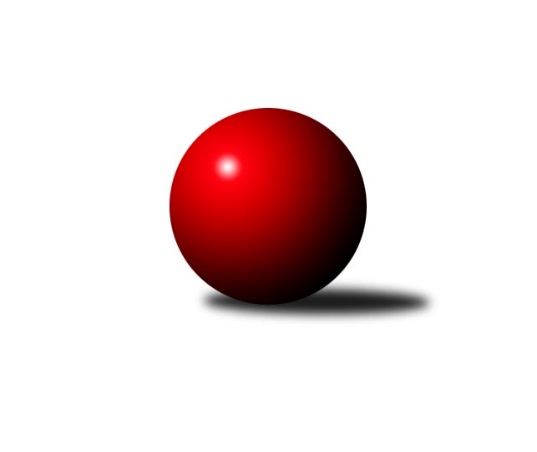 Č.9Ročník 2018/2019	23.11.2018Nejlepšího výkonu v tomto kole: 2640 dosáhlo družstvo: TJ Lokomotiva České Velenice BJihočeský KP2 2018/2019Výsledky 9. kolaSouhrnný přehled výsledků:Kuželky Borovany B	- TJ Kunžak C	7:1	2489:2175	10.0:2.0	23.11.TJ Lokomotiva České Velenice B	- TJ Centropen Dačice G	5:3	2640:2614	5.5:6.5	23.11.TJ Sokol Chýnov A	- TJ Blatná C	3:5	2390:2408	6.0:6.0	23.11.TJ Spartak Trhové Sviny A	- TJ Centropen Dačice C	1:7	2312:2341	5.0:7.0	23.11.TJ Sokol Slavonice B	- KK Lokomotiva Tábor	0:0	0:0	0.0:0.0	23.11.TJ Jiskra Nová Bystřice C	- TJ Fezko Strakonice A	7:1	2612:2411	9.0:3.0	23.11.Tabulka družstev:	1.	Kuželky Borovany B	9	7	0	2	48.0 : 24.0 	72.0 : 36.0 	 2498	14	2.	TJ Centropen Dačice C	9	7	0	2	47.0 : 25.0 	60.0 : 48.0 	 2537	14	3.	TJ Sokol Slavonice B	8	6	0	2	41.0 : 23.0 	47.0 : 49.0 	 2513	12	4.	TJ Blatná C	9	5	1	3	37.0 : 35.0 	55.5 : 52.5 	 2571	11	5.	TJ Lokomotiva České Velenice B	8	5	0	3	38.0 : 26.0 	51.0 : 45.0 	 2562	10	6.	TJ Jiskra Nová Bystřice C	9	5	0	4	34.0 : 38.0 	54.5 : 53.5 	 2487	10	7.	TJ Kunžak C	8	4	1	3	36.5 : 27.5 	56.5 : 39.5 	 2463	9	8.	TJ Sokol Chýnov A	8	3	0	5	28.0 : 36.0 	40.5 : 55.5 	 2428	6	9.	TJ Spartak Trhové Sviny A	8	3	0	5	24.0 : 40.0 	37.0 : 59.0 	 2431	6	10.	TJ Centropen Dačice G	8	2	0	6	25.5 : 38.5 	44.5 : 51.5 	 2522	4	11.	KK Lokomotiva Tábor	7	1	0	6	18.0 : 38.0 	34.5 : 49.5 	 2431	2	12.	TJ Fezko Strakonice A	9	1	0	8	23.0 : 49.0 	47.0 : 61.0 	 2427	2Podrobné výsledky kola:	 Kuželky Borovany B	2489	7:1	2175	TJ Kunžak C	Pavel Zeman	 	 201 	 227 		428 	 2:0 	 349 	 	162 	 187		Vlastimil Škrabal	Jitka Šimková	 	 187 	 193 		380 	 1:1 	 386 	 	211 	 175		Jovana Vilímková	Václav Ondok	 	 210 	 196 		406 	 2:0 	 377 	 	195 	 182		Michal Horák	Jan Kobliha	 	 211 	 205 		416 	 1:1 	 383 	 	177 	 206		Jan Zeman	Jindřich Soukup	 	 211 	 213 		424 	 2:0 	 359 	 	193 	 166		Lukáš Brtník	Karel Jirkal	 	 222 	 213 		435 	 2:0 	 321 	 	145 	 176		Karel Hanzalrozhodčí: Janoch JiříNejlepší výkon utkání: 435 - Karel Jirkal	 TJ Lokomotiva České Velenice B	2640	5:3	2614	TJ Centropen Dačice G	Bohumil Maroušek	 	 221 	 234 		455 	 1:1 	 440 	 	204 	 236		Stanislav Kučera	Jiří Novotný	 	 209 	 223 		432 	 1:1 	 433 	 	228 	 205		David Mihal	Jiří Baldík	 	 211 	 223 		434 	 0.5:1.5 	 445 	 	211 	 234		Ivan Baštář	Roman Osovský	 	 230 	 210 		440 	 1:1 	 412 	 	177 	 235		Jan Chalupa	Petra Holá	 	 201 	 243 		444 	 1:1 	 440 	 	218 	 222		Vlastimil Musel	David Marek	 	 205 	 230 		435 	 1:1 	 444 	 	226 	 218		Dušan Rodekrozhodčí: Miloš NavrkalNejlepší výkon utkání: 455 - Bohumil Maroušek	 TJ Sokol Chýnov A	2390	3:5	2408	TJ Blatná C	Libuše Hanzálková	 	 154 	 210 		364 	 0:2 	 421 	 	207 	 214		Lukáš Drnek	Miroslav Mašek	 	 187 	 206 		393 	 1:1 	 421 	 	220 	 201		Zdeněk Svačina	Tereza Kovandová	 	 193 	 164 		357 	 1:1 	 350 	 	175 	 175		Josef Mikeš	Jan Novák	 	 224 	 235 		459 	 2:0 	 403 	 	194 	 209		Ondřej Fejtl	Dušan Straka	 	 190 	 219 		409 	 2:0 	 388 	 	183 	 205		Miloš Rozhoň	Pavel Bronec	 	 203 	 205 		408 	 0:2 	 425 	 	209 	 216		Karel Koubekrozhodčí: Roubek OldřichNejlepší výkon utkání: 459 - Jan Novák	 TJ Spartak Trhové Sviny A	2312	1:7	2341	TJ Centropen Dačice C	Josef Troup	 	 195 	 188 		383 	 0:2 	 394 	 	201 	 193		Jakub Stuchlík	Pavel Stodolovský	 	 197 	 197 		394 	 1:1 	 398 	 	219 	 179		Josef Bárta	Jan Dvořák	 	 200 	 214 		414 	 0:2 	 451 	 	236 	 215		Michal Waszniovski	Ladislav Kazda	 	 172 	 207 		379 	 1:1 	 402 	 	210 	 192		Karel Kunc	František Vávra	 	 183 	 179 		362 	 1:1 	 371 	 	198 	 173		Ladislav Bouda	Vladimír Talian	 	 185 	 195 		380 	 2:0 	 325 	 	164 	 161		Zuzana Kodadovározhodčí: SvobodaNejlepší výkon utkání: 451 - Michal Waszniovski	 TJ Sokol Slavonice B	0	0:0	0	KK Lokomotiva Táborrozhodčí: 	 TJ Jiskra Nová Bystřice C	2612	7:1	2411	TJ Fezko Strakonice A	Jiří Melhuba	 	 194 	 238 		432 	 1:1 	 385 	 	206 	 179		Miroslav Kocour	Aleš Bláha	 	 196 	 219 		415 	 1:1 	 433 	 	223 	 210		Jakub Kareš	Milan Švec	 	 214 	 223 		437 	 1:1 	 410 	 	182 	 228		Karel Palán	Zdeněk Hrbek	 	 198 	 237 		435 	 2:0 	 381 	 	197 	 184		Zdeněk Valdman	Petr Tomek	 	 231 	 231 		462 	 2:0 	 422 	 	215 	 207		Martin Krajčo	Barbora Pýchová	 	 209 	 222 		431 	 2:0 	 380 	 	185 	 195		Pavel Pokloprozhodčí: Petr TomekNejlepší výkon utkání: 462 - Petr TomekPořadí jednotlivců:	jméno hráče	družstvo	celkem	plné	dorážka	chyby	poměr kuž.	Maximum	1.	Karel Jirkal 	Kuželky Borovany B	467.30	301.8	165.5	1.9	4/4	(507)	2.	Michal Waszniovski 	TJ Centropen Dačice C	455.45	310.1	145.4	3.3	5/5	(484)	3.	Karel Koubek 	TJ Blatná C	454.56	307.5	147.0	4.2	5/5	(480)	4.	Lukáš Štibich 	TJ Centropen Dačice C	453.75	306.5	147.3	2.9	4/5	(494)	5.	Petr Tomek 	TJ Jiskra Nová Bystřice C	443.35	296.3	147.1	2.4	5/6	(471)	6.	David Marek 	TJ Lokomotiva České Velenice B	440.21	296.1	144.1	3.8	7/7	(492)	7.	Karel Fabeš 	TJ Centropen Dačice G	438.44	303.8	134.7	6.3	3/4	(467)	8.	Stanislav Tichý 	TJ Sokol Slavonice B	437.67	298.7	139.0	6.8	4/5	(497)	9.	Jiří Ondrák  ml.	TJ Sokol Slavonice B	436.00	293.7	142.3	5.6	4/5	(463)	10.	Karel Kunc 	TJ Centropen Dačice C	433.64	299.3	134.4	3.8	5/5	(492)	11.	Jan Dvořák 	TJ Spartak Trhové Sviny A	430.35	294.8	135.6	6.6	5/5	(462)	12.	Ondřej Fejtl 	TJ Blatná C	429.64	303.9	125.8	8.7	5/5	(469)	13.	Aleš Láník 	TJ Centropen Dačice G	428.44	285.2	143.2	4.8	3/4	(440)	14.	Jan Kobliha 	Kuželky Borovany B	428.25	287.4	140.9	5.1	4/4	(466)	15.	Daniel Aujezdský 	KK Lokomotiva Tábor	428.25	298.1	130.2	6.1	4/4	(436)	16.	Bohumil Maroušek 	TJ Lokomotiva České Velenice B	427.36	302.2	125.1	6.8	7/7	(464)	17.	Miloš Rozhoň 	TJ Blatná C	426.25	296.3	129.9	7.3	4/5	(458)	18.	Jindra Kovářová 	TJ Sokol Slavonice B	426.20	291.9	134.3	5.2	5/5	(446)	19.	Michal Horák 	TJ Kunžak C	425.95	293.8	132.2	4.8	4/4	(479)	20.	Zdeněk Svačina 	TJ Blatná C	425.65	299.1	126.6	8.6	5/5	(462)	21.	Roman Osovský 	TJ Lokomotiva České Velenice B	424.43	285.4	139.0	6.3	7/7	(478)	22.	Jiří Baldík 	TJ Lokomotiva České Velenice B	424.36	293.3	131.1	6.7	7/7	(484)	23.	Vlastimil Musel 	TJ Centropen Dačice G	423.31	294.8	128.6	7.2	4/4	(440)	24.	Zdeněk Hrbek 	TJ Jiskra Nová Bystřice C	423.07	291.7	131.3	6.7	5/6	(457)	25.	Josef Troup 	TJ Spartak Trhové Sviny A	421.95	290.0	132.0	5.9	5/5	(451)	26.	Lukáš Drnek 	TJ Blatná C	421.08	293.6	127.5	8.6	5/5	(446)	27.	Jan Novák 	TJ Sokol Chýnov A	420.95	287.6	133.4	4.1	5/5	(473)	28.	Miroslav Mašek 	TJ Sokol Chýnov A	420.65	295.8	124.9	7.4	5/5	(456)	29.	Pavel Bronec 	TJ Sokol Chýnov A	420.50	282.5	138.0	6.4	5/5	(459)	30.	Josef Ivan 	TJ Jiskra Nová Bystřice C	419.75	279.8	140.0	5.5	4/6	(451)	31.	Lukáš Brtník 	TJ Kunžak C	419.30	281.2	138.2	6.4	4/4	(460)	32.	Barbora Pýchová 	TJ Jiskra Nová Bystřice C	418.90	289.4	129.5	4.5	5/6	(459)	33.	Dušan Rodek 	TJ Centropen Dačice G	418.20	289.4	128.9	5.3	4/4	(479)	34.	Karel Palán 	TJ Fezko Strakonice A	417.80	290.7	127.1	6.2	5/5	(458)	35.	Josef Mikeš 	TJ Blatná C	417.70	293.4	124.4	7.9	4/5	(487)	36.	Jiří Ondrák  st.	TJ Sokol Slavonice B	417.00	292.2	124.8	6.0	5/5	(435)	37.	Martin Hlaváč 	KK Lokomotiva Tábor	416.38	292.6	123.8	10.9	4/4	(439)	38.	Kateřina Matoušková 	TJ Sokol Slavonice B	415.75	289.4	126.3	7.4	4/5	(466)	39.	Josef Bárta 	TJ Centropen Dačice C	415.75	297.2	118.6	9.2	4/5	(445)	40.	Pavel Stodolovský 	TJ Spartak Trhové Sviny A	415.60	289.9	125.7	5.5	5/5	(444)	41.	Pavel Zeman 	Kuželky Borovany B	415.00	291.3	123.7	8.1	4/4	(432)	42.	Šárka Aujezdská 	KK Lokomotiva Tábor	414.06	296.7	117.4	5.8	4/4	(437)	43.	Jiří Melhuba 	TJ Jiskra Nová Bystřice C	413.67	282.0	131.7	5.8	5/6	(441)	44.	Jindřich Soukup 	Kuželky Borovany B	413.13	290.6	122.5	8.5	3/4	(446)	45.	Petra Holá 	TJ Lokomotiva České Velenice B	411.86	291.1	120.8	8.3	7/7	(472)	46.	Jiří Cepák 	TJ Centropen Dačice C	410.40	289.8	120.7	6.4	4/5	(457)	47.	Martin Krajčo 	TJ Fezko Strakonice A	410.10	279.9	130.3	6.7	5/5	(422)	48.	Jan Zeman 	TJ Kunžak C	408.88	291.1	117.8	8.9	4/4	(444)	49.	Martin Kubeš 	TJ Centropen Dačice G	407.33	279.0	128.3	9.0	3/4	(432)	50.	Dušan Straka 	TJ Sokol Chýnov A	406.95	285.2	121.8	7.1	5/5	(419)	51.	Stanislav Kučera 	TJ Centropen Dačice G	406.50	300.8	105.8	11.3	4/4	(442)	52.	Karel Hanzal 	TJ Kunžak C	404.31	276.4	127.9	8.3	4/4	(454)	53.	Václav Ondok 	Kuželky Borovany B	403.94	290.3	113.7	5.9	4/4	(415)	54.	Václav Valhoda 	TJ Fezko Strakonice A	401.58	282.2	119.4	8.2	4/5	(447)	55.	Josef Svoboda 	TJ Spartak Trhové Sviny A	401.40	279.8	121.6	7.9	5/5	(419)	56.	Milan Švec 	TJ Jiskra Nová Bystřice C	401.10	285.3	115.8	10.0	5/6	(437)	57.	Veronika Pýchová 	TJ Jiskra Nová Bystřice C	398.25	288.0	110.3	10.1	4/6	(402)	58.	Josef Macháček 	KK Lokomotiva Tábor	397.67	279.4	118.3	9.8	4/4	(426)	59.	Pavel Poklop 	TJ Fezko Strakonice A	396.76	287.2	109.6	10.0	5/5	(430)	60.	Vlastimil Škrabal 	TJ Kunžak C	391.25	273.6	117.7	8.7	4/4	(451)	61.	Zdeněk Valdman 	TJ Fezko Strakonice A	391.17	285.2	106.0	10.2	4/5	(408)	62.	Tereza Kovandová 	TJ Sokol Chýnov A	389.94	280.7	109.3	10.8	4/5	(442)	63.	Martin Jinda 	KK Lokomotiva Tábor	387.75	272.1	115.7	10.5	4/4	(426)	64.	Vladimír Talian 	TJ Spartak Trhové Sviny A	383.83	277.2	106.7	12.2	4/5	(423)	65.	Jitka Šimková 	Kuželky Borovany B	382.40	274.9	107.5	11.7	3/4	(433)	66.	Libuše Hanzálková 	TJ Sokol Chýnov A	373.35	266.5	106.9	11.2	5/5	(410)		Ondra Baštář 	TJ Centropen Dačice G	450.00	292.0	158.0	6.0	1/4	(450)		Rudolf Baldík 	TJ Lokomotiva České Velenice B	447.50	303.0	144.5	2.5	4/7	(471)		Karel Štibich 	TJ Centropen Dačice C	447.00	302.0	145.0	5.0	1/5	(447)		Karel Filek 	TJ Fezko Strakonice A	437.25	296.5	140.8	4.3	2/5	(443)		Zdeněk Samec 	KK Lokomotiva Tábor	435.67	304.3	131.3	5.0	1/4	(463)		Jakub Kadrnoška 	TJ Sokol Slavonice B	434.00	288.0	146.0	8.0	1/5	(434)		Jakub Kareš 	TJ Fezko Strakonice A	433.00	310.0	123.0	8.0	1/5	(433)		Jiří Novotný 	TJ Lokomotiva České Velenice B	432.00	292.0	140.0	4.0	1/7	(432)		Jaroslav Pýcha 	TJ Blatná C	431.00	299.0	132.0	5.5	2/5	(433)		Ivan Baštář 	TJ Centropen Dačice G	427.00	306.8	120.3	9.5	2/4	(445)		Ondřej Mrkva 	TJ Kunžak C	426.60	286.4	140.2	6.7	2/4	(461)		Libuše Hanzalíková 	TJ Kunžak C	426.00	294.0	132.0	5.0	1/4	(426)		Láďa Chalupa 	TJ Sokol Slavonice B	424.50	296.5	128.0	7.0	1/5	(455)		Lukáš Holý 	TJ Lokomotiva České Velenice B	423.00	284.7	138.3	5.0	3/7	(464)		David Mihal 	TJ Centropen Dačice G	420.17	291.5	128.7	7.3	2/4	(433)		Eva Fabešová 	TJ Centropen Dačice G	420.00	278.0	142.0	6.0	1/4	(420)		Luboš Vrecko 	TJ Jiskra Nová Bystřice C	420.00	300.7	119.3	8.3	1/6	(434)		David Drobilič 	TJ Sokol Slavonice B	414.83	291.3	123.5	5.3	3/5	(454)		Radka Burianová 	TJ Kunžak C	412.50	291.5	121.0	6.5	2/4	(415)		Jan Chalupa 	TJ Centropen Dačice G	407.25	292.5	114.8	9.5	2/4	(413)		Ondřej Novák 	KK Lokomotiva Tábor	407.00	287.0	120.0	7.0	2/4	(417)		Jakub Stuchlík 	TJ Centropen Dačice C	405.47	283.9	121.5	9.0	3/5	(442)		Aleš Bláha 	TJ Jiskra Nová Bystřice C	405.33	286.8	118.5	7.0	3/6	(426)		Rudolf Borovský 	TJ Sokol Slavonice B	404.33	285.0	119.3	9.7	3/5	(435)		Ladislav Bouda 	TJ Centropen Dačice C	401.33	284.3	117.0	10.3	3/5	(422)		Jolana Jelínková 	KK Lokomotiva Tábor	401.00	291.5	109.5	9.0	2/4	(426)		Ladislav Kazda 	TJ Spartak Trhové Sviny A	399.00	277.3	121.7	8.0	3/5	(418)		Martin Rod 	TJ Fezko Strakonice A	397.44	280.1	117.3	8.9	3/5	(446)		Jiří Minařík 	TJ Blatná C	396.00	274.0	122.0	4.0	1/5	(396)		Jiří Malovaný 	Kuželky Borovany B	396.00	280.0	116.0	14.0	1/4	(396)		František Vávra 	TJ Spartak Trhové Sviny A	391.13	283.1	108.0	11.1	2/5	(426)		Jovana Vilímková 	TJ Kunžak C	386.00	271.0	115.0	9.0	1/4	(386)		Miroslav Kocour 	TJ Fezko Strakonice A	385.00	274.0	111.0	13.0	1/5	(385)		Hana Kyrianová 	TJ Fezko Strakonice A	380.00	267.0	113.0	15.0	1/5	(380)		Robert Jančík 	KK Lokomotiva Tábor	380.00	274.0	106.0	5.0	1/4	(380)		Richard Zelinka 	TJ Fezko Strakonice A	380.00	275.0	105.0	10.0	1/5	(380)		Aneta Kameníková 	TJ Centropen Dačice C	378.00	280.0	98.0	11.0	1/5	(378)		Milan Karpíšek 	TJ Sokol Slavonice B	373.00	269.0	104.0	15.0	1/5	(373)		Blanka Roubková 	TJ Sokol Chýnov A	368.00	274.0	94.0	14.0	1/5	(368)		Zdeněk Ondřej 	KK Lokomotiva Tábor	353.00	249.0	104.0	16.0	1/4	(353)		Gabriela Kroupová 	TJ Spartak Trhové Sviny A	347.00	250.0	97.0	16.0	1/5	(347)		Nikola Kroupová 	TJ Spartak Trhové Sviny A	342.00	264.0	78.0	12.0	1/5	(342)		Zuzana Kodadová 	TJ Centropen Dačice C	325.00	227.0	98.0	12.0	1/5	(325)Sportovně technické informace:Starty náhradníků:registrační číslo	jméno a příjmení 	datum startu 	družstvo	číslo startu12519	Jovana Vilímková	23.11.2018	TJ Kunžak C	2x2987	Zdeněk Svačina	23.11.2018	TJ Blatná C	8x
Hráči dopsaní na soupisku:registrační číslo	jméno a příjmení 	datum startu 	družstvo	19979	Miroslav Kocour	23.11.2018	TJ Fezko Strakonice A	25712	Zuzana Klivanová	23.11.2018	TJ Centropen Dačice C	23502	Jiří Novotný	23.11.2018	TJ Lokomotiva České Velenice B	23802	Jakub Kareš	23.11.2018	TJ Fezko Strakonice A	Program dalšího kola:10. kolo30.11.2018	pá	17:30	TJ Kunžak C - TJ Jiskra Nová Bystřice C	30.11.2018	pá	17:30	TJ Centropen Dačice G - TJ Spartak Trhové Sviny A	30.11.2018	pá	17:30	TJ Blatná C - Kuželky Borovany B	30.11.2018	pá	19:00	TJ Sokol Slavonice B - TJ Lokomotiva České Velenice B	30.11.2018	pá	20:00	TJ Centropen Dačice C - TJ Sokol Chýnov A	30.11.2018	pá	20:00	KK Lokomotiva Tábor - TJ Fezko Strakonice A	Nejlepší šestka kola - absolutněNejlepší šestka kola - absolutněNejlepší šestka kola - absolutněNejlepší šestka kola - absolutněNejlepší šestka kola - dle průměru kuželenNejlepší šestka kola - dle průměru kuželenNejlepší šestka kola - dle průměru kuželenNejlepší šestka kola - dle průměru kuželenNejlepší šestka kola - dle průměru kuželenPočetJménoNázev týmuVýkonPočetJménoNázev týmuPrůměr (%)Výkon3xPetr TomekN. Bystřice C4623xJan NovákChýnov A112.394592xJan NovákChýnov A4595xMichal WaszniovskiDačice C112.374511xBohumil MaroušekČ. Velenice B4553xPetr TomekN. Bystřice C108.764625xMichal WaszniovskiDačice C4517xKarel JirkalBorovany B108.164351xIvan BaštářDačice G4451xPavel ZemanBorovany B106.424282xPetra HoláČ. Velenice B4443xJindřich SoukupBorovany B105.42424